Summary of Legislation: Proposed Intro. No. 602-A would require all doors leading to interior stairways or corridors in occupancy R-1 and R-2 groups to be self-closing by July 31, 2021. Residential property owners would also be required to keep and maintain the devices in good repair. Failure to comply with the legislation would be a Class C immediately hazardous violation.Effective Date: Section one of this local law would take effect immediately. Section two of this local law would take effect one year after it becomes law, except that the Commissioner of HPD may take such measures as are necessary for the implementation of this local law, including the promulgation of rules, before such effective date. Fiscal Year In Which Full Fiscal Impact Anticipated: Fiscal 2020Fiscal Impact Statement:Impact on Revenues:  It is estimated that there would be no impact on revenues resulting from the enactment of this legislation. While HPD may impose penalties for failing to keep and maintain self-closing doors, full compliance with the legislation is assumed.Impact on Expenditures: It is anticipated that there would be no impact on expenditures resulting from the enactment of this legislation because existing resources would be used by HPD to implement the provisions of this local law and non-City entities would bear the costs of equipping doors with self-closing devices in accordance with the legislation.Source of Funds To Cover Estimated Costs: Not applicable. Source of Information:  New York City Council Finance Division	Estimate Prepared by:	Sarah Gastelum, Principal Financial Analyst Estimated Reviewed by:	Chima Obichere, Unit HeadRebecca Chasan, CounselLegislative History: This legislation was introduced to the full Council on February 15, 2018 as Intro. No. 602 and was referred to the Committee on Housing and Buildings. A joint hearing was held by the Committee on Housing and Buildings and the Committee on Fire and Emergency Management on February 26, 2018, and the bill was laid over. The legislation was subsequently amended and the amended version, Proposed Intro. No. 602-A, will be considered by the Committee on Housing and Buildings on May 7, 2018. Following a successful Committee vote, the bill will be submitted to the full Council for a vote on May 9, 2018. Date Prepared: May 2, 2018 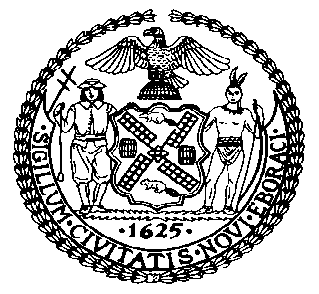 The Council of the City of New YorkFinance DivisionLatonia McKinney, DirectorFiscal Impact StatementProposed Intro. No: 602-ACommittee: Housing and BuildingsTitle: A Local Law to amend the administrative code of the city of New York, in relation to self-closing doors  Sponsors: Council Members Borelli, Yeger, Deutsch, Ampry-Samuel and Kallos Effective FY18FY Succeeding Effective FY19Full Fiscal Impact FY20Revenues$0$0$0Expenditures$0$0$0Net$0$0$0